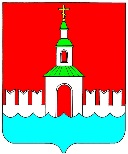 АДМИНИСТРАЦИЯ ЮРЬЕВЕЦКОГО МУНИЦИПАЛЬНОГО РАЙОНАПРОТОКОЛ № 1заседания общественной комиссии по проведению комиссионной оценки предложений заинтересованных лиц, а также для осуществления контроля за реализацией приоритетного проекта «Формирование комфортной городской среды» Для участия во Всероссийском конкурсе лучших проектов создания комфортной городской среды21 марта 2018 года 16-00                                                                              г. Юрьевец                         Место проведения: актовый зал администрации Юрьевецкого муниципального района, (г. Юрьевец, ул. Советская, д. 37).В заседании общественной комиссии принимают участие: Иные присутствующие лица:  - средства массовой информации  - граждане и общественные организацииВопросы повестки дня:Подведение итогов приема предложений от населения об  общественной территории, подлежащей благоустройству в рамках участия Юрьевецкого городского поселения во Всероссийском конкурсе лучших проектов создания комфортной городской среды. Утверждение общественной территории,  на которой будет реализовываться проект благоустройстваИные вопросыПо первому вопросу выступали: Первый заместитель главы Юрьевецкого муниципального района- председатель комиссии – Д.А. Круглов.В период с 07 по 20 марта 2018 года был организован прием предложений от населения. Заинтересованными лицами для внесения предложений по определению перечня общественных территорий выступили физические лица, юридические лица, органы местного самоуправления, представители общественных организаций. Было предложено для голосования 9 общественных территорий: Георгиевская площадьГородской пляжГородской паркСквер ВетерановСквер ОполченияУлица СоветскаяУлица ТарковскогоМузей сказки А. РоуОбелиск СлавыСвои предложения заинтересованные лица также оставляли в администрации Юрьевецкого муниципального района по адресу: г.Юрьевец, ул.Советская, д.37, кабинет №12. Помимо этого граждане высказывали свое мнение в группах администрации района и общественных организаций города в социальных сетях. Было  также организовано голосование при помощи опросных листов в торговых центрах города.Так, всего в общественную комиссию поступило 3 предложения.Сводная информация о внесенных предложениях жителями Юрьевецкого муниципального района в целях определения общественной территорий, подлежащей благоустройству  путем голосования по отбору общественных территорий:Итоги :Всего приняло участие в голосовании 869 человек. Георгиевская площадь – 49,66% - 436 человекГородской парк – 23,46% - 206 человекУлица Советская – 14,12% - 124 человекГородской пляж – 4,44% - 39 человекСквер Ополчения -4,1% - 36 человекОбелиск Славы – 2,96% - 28 человек. Остальные три территории набрали менее одного процента голосов По второму вопросу выступали: Председатель комитета по управлению муниципальным имуществом, земельным   отношением и сельскому хозяйству, заместитель председателя комиссии - В.К. Плисов   По итогам  голосования населения по определению перечня общественных территорий, предлагаемых для благоустройства, набрала наибольшее количество голосов Георгиевская площадь. Предлагаю утвердить эту общественную территорию как территорию, которая войдет в проект для участия г. Юрьевец во Всероссийском конкурсе лучших проектов создания комфортной городской среды.По третьему вопросу слушали:-Координатора  РОО «Георгиевское землячество – А.В. КозловаУважаемые коллеги, земляки!Общественная организация "Георгиевское землячество" приняла участие в формировании программы благоустройства городской территории предложениями по созданию комплексного туристического продукта включающего в себя сегменты паломнического, детского, водного, этнографического, сельского, делового и спортивного туризма. Мы отправили программу в Администрацию и в ближайшие дни опубликуем её на страницах своих электронных изданий. Должен сказать, что в условиях усиления конкуренции между городами возрастает роль органов муниципальной власти в процессе управления привлекательностью города, как для реальных и потенциальных его жителей, предпринимателей, так и для туристов. Благоустройство для жителей, так и для развития туризма может рассматриваться, как одна из перспективных «точек роста» повышения конкурентоспособности и привлекательности Юрьевца и района, так как туризм и отдых являются высокодоходной отраслью. При проведении грамотной эффективной политики в сфере благоустройства и в туристической сфере можно сделать город удобным не только для жителей, но привлекательным для разнообразных групп туристов. Повышение привлекательности Юрьевца в туристической сфере в процессе благоустройства направлено на создание, развитие, распространение общественного признания положительного образа города для потенциальных туристов. Чем может быть город привлекателен для туристов? Это архитектура, история города, природа и климат, географическое положение, национальный колорит, знаменитые горожане, ремесленные традиции, предприятия, язык, кухня, реальные и вымышленные знаменитости, творческие коллективы, менталитет, привычки, таланты, местные традиции досуга, местные праздники, новые идеи для развития. Туризм может рассматриваться как одна из перспективных «точек роста» повышения конкурентоспособности всего района. Во всем мире туризм и отдых являются высокодоходной отраслью, занимая третье место после торговли нефтью и оружием в экономически развитых странах. В заключение отмечу - "Георгиевское землячество" - организация патриотов города, мы ставим благополучие Юрьевца и его жителей высшей целью существования нашей организации. С момента основания мы заявили о желании деятельного сотрудничестве со всеми государственными, политическими и общественными организациями, чьи задачи лежат в плоскости возрождения Юрьевца, превращения его в современный, удобный для жизни современный город с соответствующей инфраструктурой и достойным уровнем жизни его жителей. В реализации наших проектов мы находим понимание и поддержку Администрации Юрьевцкого муниципального района и у руководства депутатского корпуса. Работая в тесном контакте, власть и общественность, принимают эффективные решения по развитию любимого города. Это только начало большой работы. Мы уверены что участие всех активных юрьевчан в программе развития придаст процессу позитивную динамику и станет гарантией успеха в деле возрождения древнего Юрьевца на Волге.Решения общественной комиссии:1. Принять отчет об итогах по сбору предложений от населения об общественных  территориях, подлежащих благоустройству, в соответствии с постановлением Правительства Российской Федерации от 07.03.2018 г. №237 и распоряжения администрации Юрьевецкого муниципального района от 07.03.2018 г. №160 об участии Юрьевецкого городского поселения Юрьевецкого муниципального района Ивановской области во Всероссийском конкурсе лучших проектов создания комфортной городской среды, путем проведения голосования  по отбору таких территорий:Городской парк (городской сад)Георгиевская площадьГородской пляжСквер ВетерановСквер ОполченияУлица СоветскаяУлица ТарковскогоМузей сказок А.РоуОбелиск СлавыУтвердить общественные территории, отобранные по итогам голосованияНазвание: Георгиевская  площадь, которая по итогам приема предложений от населения   набрала наибольшее количество голосов.Итоги голосования:       ЗА – 18       ПРОТИВ - нет        ВОЗДЕРЖАЛСЯ - нетПринято единогласно.Председатель комиссии:                                                Круглов Денис АнатольевичСекретарь комиссии:                                                      Полянин Сергей Николаевич Председатель комиссии:Первый заместитель главы Юрьевецкого муниципального района- Д.А. КругловЗаместитель председателя комиссии: Председатель комитета по управлению муниципальным имуществом, земельным отношением и сельскому хозяйству- В.К. ПлисовСекретарь комиссии:Ведущий специалист отдела развития инфраструктуры, экономики и муниципального контроля администрации Юрьевецкого муниципального района- С.Н. ПолянинЧлены комиссии:Председатель Совета Юрьевецкого муниципального района, глава Юрьевецкого городского поселения- С.А.БарановаНачальник Управления городского хозяйства и ЖКХ Юрьевецкого муниципального района- А.В. ФилинНачальник отдела развития инфраструктуры, экономики и муниципального контроля администрации Юрьевецкого района- О.Н. ГурьяноваГлавный специалист отдела развития инфраструктуры, экономики и муниципального контроля администрации Юрьевецкого муниципального района- С.А. ЧерновДепутат Совета Юрьевецкого муниципального района, заместитель главного врача ОБУЗ «Кинешемский» ЦРБ» в Юрьевецком муниципальном районе- Л.С. ДориноваПредседатель Всероссийского общества слепых- Н.В. ЛицоваРуководитель общественной приёмной Юрьевецкого местного отделения партии Единая Россия- Д.Г.СавинаДепутат Совета Юрьевецкого муниципального района. Руководитель фракции «Единая Россия» в Юрьевецком муниципальном районе- Ю.А. КоноваловДепутат Совета Юрьевецкого муниципального района- П.С. РусинПредседатель районного Совета ветеранов- Г.П.ШишкинДепутат Совета Юрьевецкого муниципального района, член президиума Совета ветеранов - А.П. ШальновДиректор культурного центра им. Андрея Тарковского- Е.А. СилкинаЗаведующий отделом по научно- просветительной работе ГБУ «Музей города Юрьевец»- Э.Р.АксеноваИсторик, краевед- А.М.ЛипинКоординатор РОО «Георгиевское землячество»- А.В. Козлов